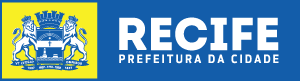 GABINETE DE IMPRENSAUsuários da PCR têm novo canal digital para o Emprel Atende Agora o atendimento também passa a ser por ChatPara colaborar com as determinações de isolamento social dentro do Plano de Contingência do Novo Coronavírus (Covid-29) da Prefeitura do Recife, o Emprel Atende implantou duas ferramentas que possibilitam que os atendentes trabalhem em casa e otimizem o atendimento aos servidores municipais. A primeira foi o Rocket Chat, ferramenta livre que disponibiliza um módulo específico para Help Desk de forma fácil e intuitiva; e a segunda foi um softphone que faz com que os atendentes possam trabalhar em casa pela web, mesmo com as ligações chegando na central telefônica pelo número 3355-7156.O serviço Emprel Atende recebe cerca de 5 mil ligações e emails por mês e, desse número, de  2,5 mil a  3 mil viram  chamados para abertura de serviços. No panorama atual estão sendo recebidas 120 ligações por dia, principalmente para pedidos e dúvidas sobre VPNs e acesso ao informe de rendimeDessa forma, o atendimento remoto está sendo mantido normalmente, cumprindo a recomendação máxima desse período: “Fiquem em Casa”. O chat EmprelAtende pode ser acessado pelo link https://www.emprel.gov.br/emprel-atende-chat Como acessar o chat EmprelAtende :Entre no link https://www.emprel.gov.br/emprel-atende-chat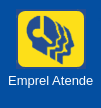 Clique em :Você será direcionado para a página do chat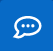 Para iniciar o chat  clique no íconeE digite sua mensagem.Você será direcionado para um dos nossos atendentes automaticamente. 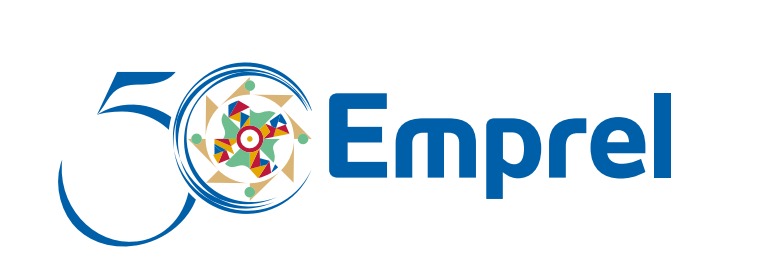 